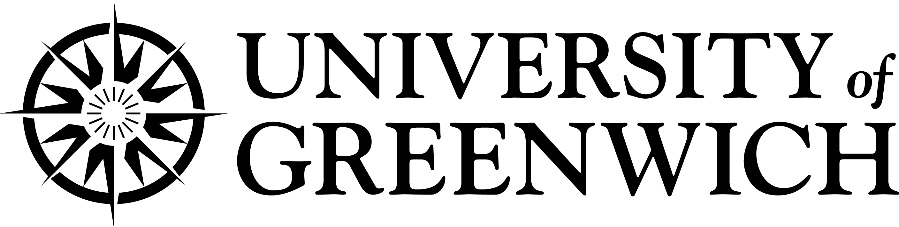 MSc Nursing (Adult/ Child / Mental Health)Guidelines for the Completion of a Recognition of Prior Learning [RPL] and Recognition of Prior Experiential Learning [RPEL] ClaimName of Applicant……………………………………       Field of Nursing……………………………………….UCAS ID…………………………………………………….2023/24These guidelines are designed to help applicants make a successful claim for recognition of prior learning [RPL] and recognition of prior experiental learning [RPEL] in order to gain entry to one of the following programmes of study:MSc Nursing (Adult)MSc Nursing (Child)MSc Nursing (Mental Health)RECOGNITION OF PRIOR LEARNING (RPL)This is the process by which the faculty recognises an individual’s previous certified learning,arising from an assessed programme of study (e.g. a degree).RECOGNITION OF PRIOR EXPERIENTIAL LEARNING (RPEL)This is the process by which the faculty recognises an individual’s previous, relevant.informal learning, arising from personal experience outside a formal assessed programme ofstudy.BACKGROUNDPre-registration nursing programmes should normally be no less than three years in duration. The Nursing and Midwifery Council (NMC) permit us to offer a programme over two years to those applicants who can show evidence of prior learning that is relevant to the programme. The NMC guidance makes it clear, however, that this is not a simple shortening of the programme. Applicants who wish to be considered for the two year MSc programme must demonstrate that they have gained the same knowledge and skills as those students who undertake the full course. Credit is given for evidence of learning and not for experience alone.Making a claim for RPEL requires effort and commitment on your part as you will have tocompile a portfolio of evidence to show how you have met the programme’s outcomes and the NMC Standards. We will assist you in this process but you must be ready to put in thateffort.All offers of places for the programmes are conditional on you submitting thisportfolio by the agreed date and the portfolio passing the RPEL process. PRINCIPLES OF RPELRPEL claims must demonstrate acheivement in the following criteriaCurrency – you must write about your recent experience and show contemporary knowledge and skills. The claim should therefore focus on activities within the last 5 years. This does not mean you cannot make reference to any signigicant learning acquired before that time, but you must be able to show that you have continued to use and update this learning.Validity and Relevance –  you must be able to show that your prior learning is valid (i.e that it genuine) and related to the field of nursing you are applying for.Authenticity – you must present work that is entirely your own. Focus and Clarity – the work that you present must be comprehensive and you must make clear links to evidence (i.e. referencing)Sufficiency –  the portfolio must demonstrate enough learning from your previous experiences to be valid.SUBMISSION DATEYou can submit your profile at any time. The final deadline for its submission is …………31st July 2024SUBMITTING YOUR PORTFOLIOYour profile must be contained in this electronic word document. Save to your computer and type into the sections.  Do not change the template.Please submit your portfolio to the moodle direct site only.  You will need to register for Moodle Direct and follow the submission process. You will have received instructions on how to do this in your offer letter.You will find other resources on this site and links to workshops you can attend to help you complete the portfolio, in addition to a forum where you can ask for advice and guidance on completion the portfolio.RESULTSIf your profile is deemed to have passed you will have met this condition of your offer. Assuming you are not awaiting any other qualifications you will then be made an unconditional offer in UCAS, you will need to accept this offer either as your first (firm) choice or your second (insurance) choice. Once you have accepted your offer you will be sent joining instructions which include details of the occupational health assessment, the DBS process and completing the first part of registration.If you have any queries about RP(E)L then contact the RP(E)L team via e mail at fehhs-rpel@greenwich.ac.uk  DO NOT use this email address for any other correspondence.Any questions relating to the status of your application can be sent to our enquiries team at courseinfo@gre.ac.uk.PRODUCING THE PORTFOLIOThe portfolio is made of three sections that require evidence. Section OneRelevant Practice Experience (minimum 700 hours) – this section is where you evidence your relevant experience through providing the following:A reference from a manager or equivalent that verifies the number of hours worked and the activities carried out during that work. The reference must be on headed paper and signed by line manager/equivalent, or an email from your line manager’s (or equivalent) work email addressFurther information that outlines how you achieved these hours including the types of activities undertaken in your role in preparation for studying nursing A job description/role specificationSection TwoPrior learning and experience (which will be equivalent to 968 hours of theory) that demonstrate underpinning knowledge that will provide a good grounding to address the following topics whilst you are on the MSc programme:Becoming an accountable professionalPromoting health & preventing ill healthAssessing needs and planning careProviding and evaluating careCommunicationThroughout this part of the portfolio you should draw on relevant, published material and reference your work using the Harvard referencing system.Please take care not to breach patient / client confidentiality in your work.You may write in the first person.Section ThreeAnatomy, Physiology and Pharmacology WorkbookOn the Moodle site you will be directed to the workbook that you can save to your own computer.  NOTE - This is not required to pass and does not need to be submitted until you join the programme.  Section One: Relevant Practice ExperienceSection Two: Relevant Prior Learning from ExperienceSection Three: Anatomy, Physiology and Pharmacology WorkbookSubmission ChecklistSection OneSection Two Section ThreeDeclarationI declare that this is my own work and I understand that the evidence submitted will contribute to my Nursing and Midwifery Council registration.Name: Signature: Date: An electronic signature is acceptable.1.Provide a reference from a manager or equivalent that verifies the number of hours worked and the activities carried out during that work. The reference must be on headed paper and signed by line manager/equivalent, or an email from your line manager’s (or equivalent) work email address – Attach this at the end of this document labelled appendix 1Provide a reference from a manager or equivalent that verifies the number of hours worked and the activities carried out during that work. The reference must be on headed paper and signed by line manager/equivalent, or an email from your line manager’s (or equivalent) work email address – Attach this at the end of this document labelled appendix 1I confirm I have achieved …….. (insert number here) hours of relevant practice and this is verified by my manager.I confirm I have attached verification provided by …………………. (insert name of individual). It includes hours worked and activities carried out.Name and address of organisation(s) where this relevant experience has been obtained (insert here):Yes / NoYes / No2. Please provide further information that outlines how you achieved these hours, including the types of activities undertaken in your role in preparation for studying nursing (max 200 words)Please provide further information that outlines how you achieved these hours, including the types of activities undertaken in your role in preparation for studying nursing (max 200 words)3.I have provided a formal job description/role specification from my employerAttach this at the end of this document labelled appendix 2Yes / No1.Becoming an accountable professional Learning outcomesDemonstrate an awareness and understanding of the values and beliefs that underpin professional practiceDiscuss expectations of professional behaviour in practiceRecognise the emotional intelligence required in order to be resilient when making judgements and complex decisionsLearning outcomesDemonstrate an awareness and understanding of the values and beliefs that underpin professional practiceDiscuss expectations of professional behaviour in practiceRecognise the emotional intelligence required in order to be resilient when making judgements and complex decisionsRead the NMC Codehttps://www.nmc.org.uk/standards/code/Using examples, describe how your previous experience of providing care to others relates to the Code (max 500 words)Read the NMC Codehttps://www.nmc.org.uk/standards/code/Using examples, describe how your previous experience of providing care to others relates to the Code (max 500 words)Discuss your understanding of the expectations of professional behaviour in practice, and how you will demonstrate them (500 words)Discuss your understanding of the expectations of professional behaviour in practice, and how you will demonstrate them (500 words)REFERENCE LIST (list full references here to identify those used within the text)REFERENCE LIST (list full references here to identify those used within the text)2.Promoting health and preventing ill healthLearning outcomesDescribe the aims and principles of health promotion, protection and improvement and the prevention of ill health when engaging with peopleDiscuss the determinants of health and apply this to an understanding of global patterns of health and wellbeing outcomesRecognise the importance of early years and childhood experiences and the possible impact on life choices, mental, physical, and behavioural health and wellbeingDemonstrate the use of up to date approaches to behaviour change to enable people to use their strengths and expertise and make informed choices when managing their own health and making lifestyle adjustmentsLearning outcomesDescribe the aims and principles of health promotion, protection and improvement and the prevention of ill health when engaging with peopleDiscuss the determinants of health and apply this to an understanding of global patterns of health and wellbeing outcomesRecognise the importance of early years and childhood experiences and the possible impact on life choices, mental, physical, and behavioural health and wellbeingDemonstrate the use of up to date approaches to behaviour change to enable people to use their strengths and expertise and make informed choices when managing their own health and making lifestyle adjustmentsChoose one of the following and describe how it impacts on human health (300 words)DietSmokingAlcohol and substance useChoose one of the following and describe how it impacts on human health (300 words)DietSmokingAlcohol and substance useUsing examples from your relevant experience, discuss how you have helped someone to improve their physical or mental health by addressing a health-related issue (300 words)Using examples from your relevant experience, discuss how you have helped someone to improve their physical or mental health by addressing a health-related issue (300 words)Thinking about a health issue that relates to your chosen field of nursing, how is it currently being address nationally or locally? (300 words)Thinking about a health issue that relates to your chosen field of nursing, how is it currently being address nationally or locally? (300 words)REFERENCE LIST (list full references here to identify those used within the text)REFERENCE LIST (list full references here to identify those used within the text)3.Assessing needs and planning care Learning outcomeUnderstand the concept of homeostasis and normal body function  Identify appropriate opportunities and make reasonable adjustments to enable individualised healthcareLearning outcomeUnderstand the concept of homeostasis and normal body function  Identify appropriate opportunities and make reasonable adjustments to enable individualised healthcareDescribe the techniques you have used during your relevant experience to assess patients / client for one of the following (300 words)PainNutritional intakeAnxietyDescribe the techniques you have used during your relevant experience to assess patients / client for one of the following (300 words)PainNutritional intakeAnxietyREFERENCE LIST (list full references here to identify those used within the text)REFERENCE LIST (list full references here to identify those used within the text)4.Providing and evaluating careLearning outcomesDescribe partnership working with individuals, families, and carers to support them to make decisions including people’s needs and preferencesPromote holistic outcomes by understanding and explaining the principles, practice and evidence-base for health and wellbeing programmes.Learning outcomesDescribe partnership working with individuals, families, and carers to support them to make decisions including people’s needs and preferencesPromote holistic outcomes by understanding and explaining the principles, practice and evidence-base for health and wellbeing programmes.Using examples from your relevant experience, discuss the benefits of ensuring that individuals, their families and carers are consulted about and included in the care that you give (500 words)Using examples from your relevant experience, discuss the benefits of ensuring that individuals, their families and carers are consulted about and included in the care that you give (500 words)Using examples from your relevant experience, describe how you know whether the care you have given has been successful (300 words)Using examples from your relevant experience, describe how you know whether the care you have given has been successful (300 words)What do you understand by the term “evidence based care”? Why is it important that the care we give is based on sound evidence? (200 words)What do you understand by the term “evidence based care”? Why is it important that the care we give is based on sound evidence? (200 words)REFERENCE LIST (list full references here to identify those used within the text)REFERENCE LIST (list full references here to identify those used within the text)5.Communication Learning outcomeDemonstrate the communication skills and strategies needed to work effectively will all people across the lifespan.Learning outcomeDemonstrate the communication skills and strategies needed to work effectively will all people across the lifespan.Using examples from your relevant practice experience, identify what you understand by the following (500 words):Appropriate use of touchType of questioningCaring conversation techniquesThe use of personal communication aidsAlternative communication techniquesUsing examples from your relevant practice experience, identify what you understand by the following (500 words):Appropriate use of touchType of questioningCaring conversation techniquesThe use of personal communication aidsAlternative communication techniquesREFERENCE LIST (list full references here to identify those used within the text)REFERENCE LIST (list full references here to identify those used within the text)3.Assessing needs and planning care Learning outcomeUnderstand the concept of homeostasis and normal body function. Learning outcomeUnderstand the concept of homeostasis and normal body function. Complete the Anatomy, Physiology and Pharmacology Workbook (available on the Moodle site)This is not required to pass and does not need to be submitted until you join the programme.  If you do decide to submit it with the portfolio attach this at the end of this document labelled appendix 2Complete the Anatomy, Physiology and Pharmacology Workbook (available on the Moodle site)This is not required to pass and does not need to be submitted until you join the programme.  If you do decide to submit it with the portfolio attach this at the end of this document labelled appendix 2Have you included?Have you included?Have you included?1.Enhanced reference from employer confirming experiential hours    Yes / No2.Further information about the role(s)                       Yes / No3.Job description                                  Yes / NoHave you completed?Have you completed?Have you completed?1.Becoming an accountable professional                  Yes / No2.Promoting health & preventing ill health               Yes / No3.Assessing needs and planning      Yes / No4.Providing and evaluating care                                   Yes / No5.Communication      Yes / NoHave you completed?Have you completed?Have you completed?1.Anatomy, Physiology and Pharmacology Workbook    Yes / No